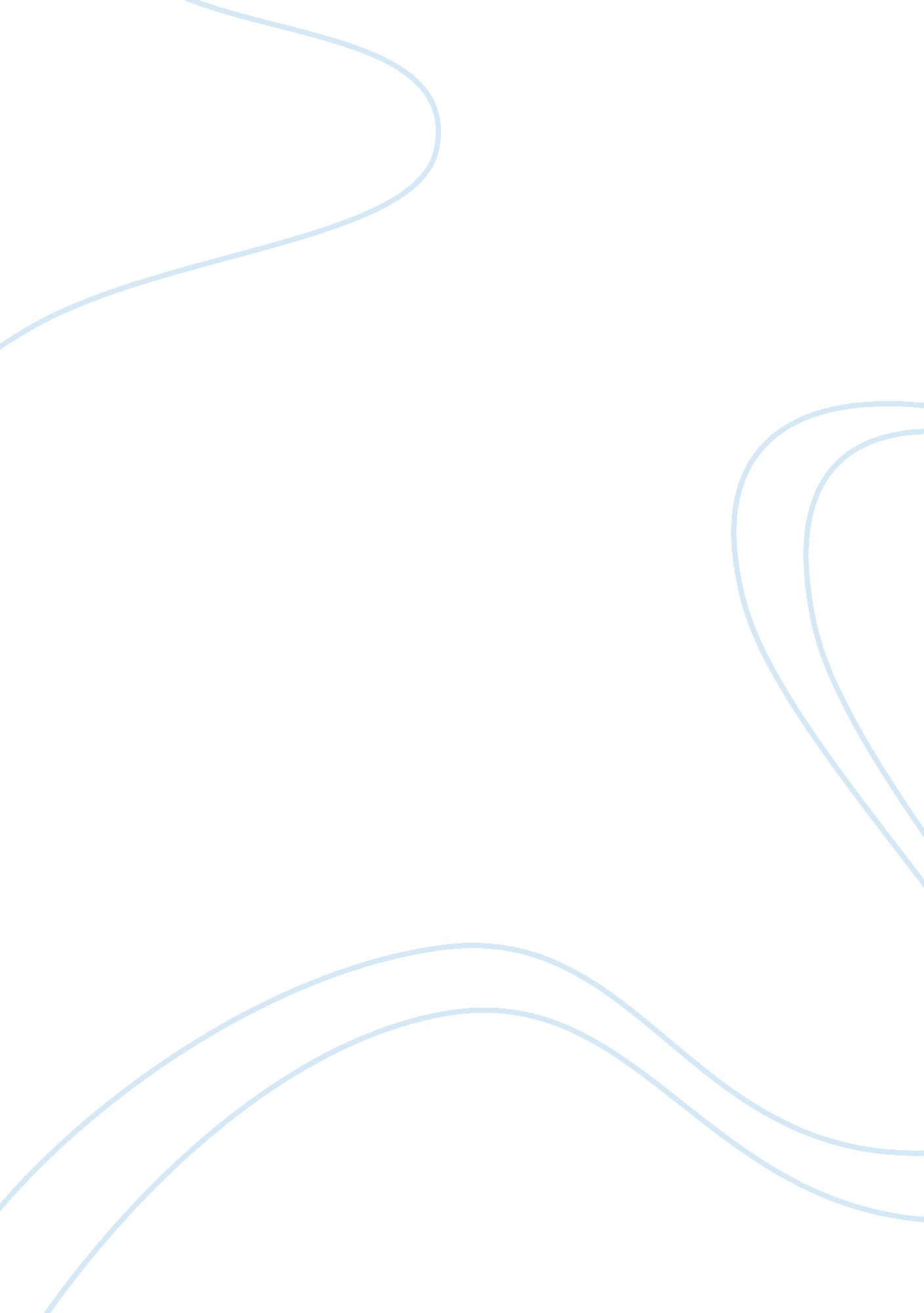 Morgan riddle essayCountries, United States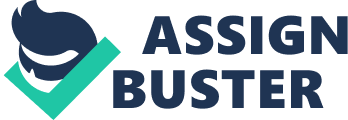 John Marshall as Chief Justice America is in a time of governmental crisis between the Federal and State governments, and under one branch, the line between these is dictated by co institutionally. John Marshall the chief justice under the legislative branch of the united state s ruled over many cases which established precedents for national supremacy over states rights, defined the roles of the Supreme Court and Congress, and provided the constitutional foundation for the economic growth of the United States. John Marshall leads the supreme c rout as they decide through these cases as constitutional or not. He also reveals the ammo NT of power congress has, and decides if their decisions are constitutional. The federal government has always held a strong lead over state government order to retain all power between other states equal. The federal government also had to retain its power over few States who attempted to gain more power. These s mall inflictions by the states were quickly brought to justice by the supreme court under John m arousal. Marshal’s rulings over these cases brought light on the supremacy of the Anti Anal government over state governments. John Marshal’s statement “ the power to tax is the power to destroy” adequately demonstrates that an inferior cannot destroy its superior, Aka the state government cannot control the federal government. (Doc C). John Marshall being a federalist, of course would reside with choosing an option that would not allow state governments to rise to high in power. Although these rulings strengthened the federal government, each branch within remained equally powerful. As part of the legislative branch congress with holds plenty of power, but it is the judicial branch’s supreme court that keeps it in check. Plenty of these cases involved congress’s decision over key situations, these decisions of course would be declared constitutional or not by the supreme court if need be. While stating that Maryland did not have rights to tax the banks, it also backed up the power to create the bank to congress. This in return indicates that congress’s laws are more power than state laws. Same so in the ruling ofGibbons vs.. Ogden, to which new York attempted to give monopoly over steam boat shipping to Fulton, Livingston, and Ogden. Mr.. Gibbons of course had a national license to his steamboat business since 1793. The supreme court ruled on this case that a state cannot interfere with congress’s power to regulate commerce. (Doc L). This implies that the supreme court again acknowledges congress given power over state laws, including those of economy. Many cases ruled by John Marshall indicate toward signs of economic growth in the united states. Although many of these cases were due to state laws being unconstitutional or completely out of line, they ended up either improving the economy or keeping it nearly the same. Such as that of Fletcher vs.. Peck, where the Georgia legislature had sold some 35 million acres to private companies. The people of Georgia wanted their land back, but the land was sold under a very tainted contract. A man named John peck acquired some of this land and in return sold it to Mr. . Fletcher. Georgia attempted to regain all the land by revoking the contract, which according to the supreme court this was unconstitutional. Doc A). The ruling was that a state cannot void a legal contract, this exemplifies the Supreme Court can invalidate a state action that conflicts with the Constitution. This in return allows the private companies to keep the land, and in so improve the economy. John Marshall and the supreme court faced many tough cases that came down to what was constitutional and what was not. He was able to not only strengthen the Federal government, but was also able to help the economy y doing so. Many cases between federal and state helped outline the powers of congress in governmental decisions. John Marshall was able to establish precedents for national supremacy over states rights, define the roles of the Supreme Court and Congress, and provide the constitutional foundation for the economic growth of the Lignite States. He adequately demonstrates a man who aimed to help the united states in every way possible. John Marshall did not only see the united states as a nation, he also saw the potential it held. 